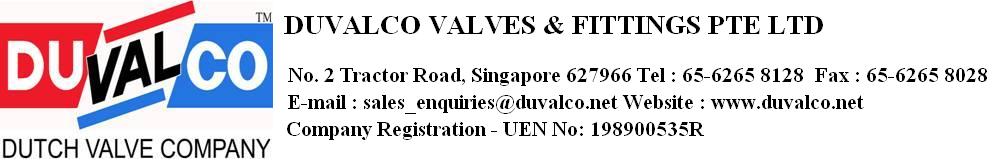 Dear Sir/Madam
Please feel free to send your enquiry to us by the following form, we will contact you as soon as possible and offer you the corresponding services.
Fields with * are required.Top of FormEnquiry FormTop of FormBottom of Form* Country:* Name:* Company:* Contact No:* Email:* Business Type:* Market:Project Reference:Project Country:Message: